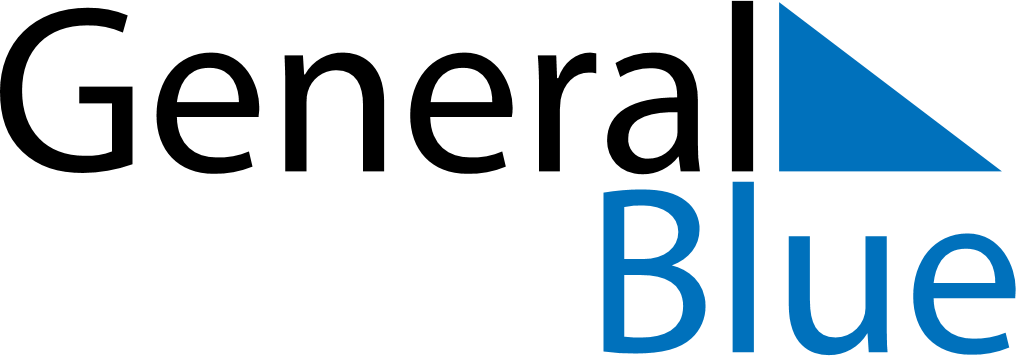 June 2024June 2024June 2024June 2024June 2024June 2024June 2024Tarucachi, Tacna, PeruTarucachi, Tacna, PeruTarucachi, Tacna, PeruTarucachi, Tacna, PeruTarucachi, Tacna, PeruTarucachi, Tacna, PeruTarucachi, Tacna, PeruSundayMondayMondayTuesdayWednesdayThursdayFridaySaturday1Sunrise: 6:03 AMSunset: 5:12 PMDaylight: 11 hours and 8 minutes.23345678Sunrise: 6:03 AMSunset: 5:12 PMDaylight: 11 hours and 8 minutes.Sunrise: 6:04 AMSunset: 5:12 PMDaylight: 11 hours and 7 minutes.Sunrise: 6:04 AMSunset: 5:12 PMDaylight: 11 hours and 7 minutes.Sunrise: 6:04 AMSunset: 5:12 PMDaylight: 11 hours and 7 minutes.Sunrise: 6:05 AMSunset: 5:12 PMDaylight: 11 hours and 7 minutes.Sunrise: 6:05 AMSunset: 5:12 PMDaylight: 11 hours and 6 minutes.Sunrise: 6:05 AMSunset: 5:12 PMDaylight: 11 hours and 6 minutes.Sunrise: 6:05 AMSunset: 5:12 PMDaylight: 11 hours and 6 minutes.910101112131415Sunrise: 6:06 AMSunset: 5:12 PMDaylight: 11 hours and 6 minutes.Sunrise: 6:06 AMSunset: 5:12 PMDaylight: 11 hours and 5 minutes.Sunrise: 6:06 AMSunset: 5:12 PMDaylight: 11 hours and 5 minutes.Sunrise: 6:06 AMSunset: 5:12 PMDaylight: 11 hours and 5 minutes.Sunrise: 6:07 AMSunset: 5:12 PMDaylight: 11 hours and 5 minutes.Sunrise: 6:07 AMSunset: 5:12 PMDaylight: 11 hours and 5 minutes.Sunrise: 6:07 AMSunset: 5:13 PMDaylight: 11 hours and 5 minutes.Sunrise: 6:08 AMSunset: 5:13 PMDaylight: 11 hours and 5 minutes.1617171819202122Sunrise: 6:08 AMSunset: 5:13 PMDaylight: 11 hours and 4 minutes.Sunrise: 6:08 AMSunset: 5:13 PMDaylight: 11 hours and 4 minutes.Sunrise: 6:08 AMSunset: 5:13 PMDaylight: 11 hours and 4 minutes.Sunrise: 6:08 AMSunset: 5:13 PMDaylight: 11 hours and 4 minutes.Sunrise: 6:09 AMSunset: 5:13 PMDaylight: 11 hours and 4 minutes.Sunrise: 6:09 AMSunset: 5:14 PMDaylight: 11 hours and 4 minutes.Sunrise: 6:09 AMSunset: 5:14 PMDaylight: 11 hours and 4 minutes.Sunrise: 6:09 AMSunset: 5:14 PMDaylight: 11 hours and 4 minutes.2324242526272829Sunrise: 6:09 AMSunset: 5:14 PMDaylight: 11 hours and 4 minutes.Sunrise: 6:10 AMSunset: 5:14 PMDaylight: 11 hours and 4 minutes.Sunrise: 6:10 AMSunset: 5:14 PMDaylight: 11 hours and 4 minutes.Sunrise: 6:10 AMSunset: 5:15 PMDaylight: 11 hours and 4 minutes.Sunrise: 6:10 AMSunset: 5:15 PMDaylight: 11 hours and 5 minutes.Sunrise: 6:10 AMSunset: 5:15 PMDaylight: 11 hours and 5 minutes.Sunrise: 6:10 AMSunset: 5:16 PMDaylight: 11 hours and 5 minutes.Sunrise: 6:10 AMSunset: 5:16 PMDaylight: 11 hours and 5 minutes.30Sunrise: 6:11 AMSunset: 5:16 PMDaylight: 11 hours and 5 minutes.